SUNDAYMONDAYTUESDAYWEDNESDAYTHURSDAY FRIDAYSATURDAY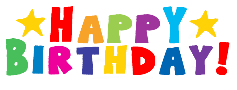 Lillian. H James M.Terry T.Joan S.Phyllis D.Ann L.Gary B.Owen T.Joelle M.Don M. ROOM LEGEND:(B) BRITANNIA(DR) DINING ROOM(FL) FRONT LOUNGE(FP) FRONT PATIO(G) GLENMORE(GC) GARDEN COURT(H) HERITAGE(LIB) LIBRARY(R) RIDEAU(TW) THERAPY WING(W) WINGSFEBRUARY 2020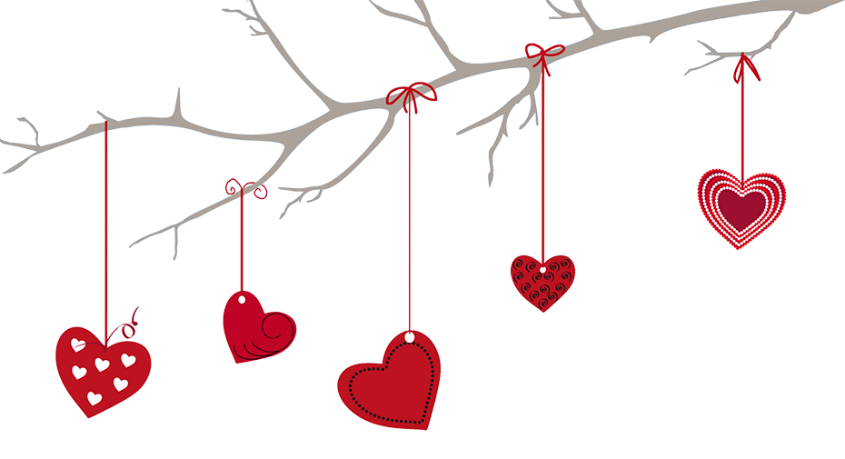 FEBRUARY 2020FEBRUARY 2020FEBRUARY 20201   8:00 Men’s Breakfast Club (TW)11:00 How Is It Spelled? (LIB)11:00 Balloon Badminton (TW)1:30 Horse Racing (TW)2             2:30ST. ANDREW’S UNITED CHURCH SERVICE (TW)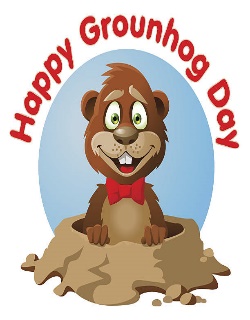 3     10:30 Java Music Club (LIB) 1:30 Time Slips (LIB)2:30 WILLIAM BJORN ENTERTAINS (DR)4    9:45 Get To Know You (B)1:15 OUTING TO CENTURY BOWLING (TW)3:45 Crib Club (TW) 6:30 SING ALONG WITH LARRY (TW)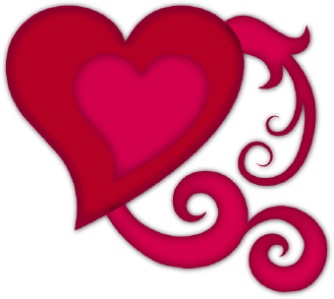 5       10:00 Fabulous Nails (W) 11:00 Flower Arranging (TW)1:15 Shuffleboard (TW)1:30 Music Therapy Visits (W)2:00 Closed Music Therapy Session R/B (LIB)2:15 Shuffleboard (TW)2:30 Get To Know You (G)4:00 Brain Fitness (LIB)6:30 Jeopardy (TW)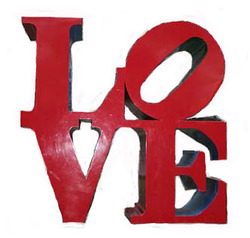 6         9:45 CATHOLIC MASS (TW)11:45 PIZZA LUNCHEON (TW) 2:30 Get To Know You (G)4:00 News and Views (LIB)6:30 Card Bingo (TW) 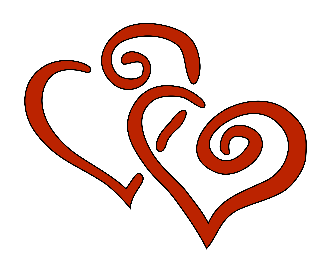 7        9:45 Painting (TW)10:00 Get To Know You (H)10:30 Java Music Club (LIB)1:45 Bible Study With Carol (LIB)8       8:00 Women’s Breakfast Club (TW) 11:00 Brain Games (LIB)11:00 Get A Move On (TW)1:30 Bean Bag Toss (TW)SUNDAYMONDAYTUESDAYWEDNESDAYTHURSDAYFRIDAYSATURDAY92:30AMAZINGGRACECHURCHSERVICE(TW)PLEASE WELCOME OUR NEW CHURCH GROUP TO MAYFAIR!10        11:15 Get A Move On (LIB)1:30 Time Slips (LIB)2:30 Chair Yoga (LIB)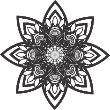 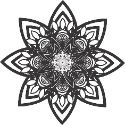 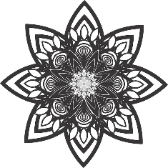 11    10:00 LIBRARY CART WITH PAM (W) 10:45 OUTING TO DENNY’S (TW)3:15 Get To Know You (B)3:45 Crib Club (TW) 6:30 Sing N’ Be Happy (TW) 12 10:00 Fabulous Nails (W) 11:00 Flower Arranging (TW)1:15 Shuffleboard (TW)1:30 Music Therapy Visits (W)2:00 Closed Music Therapy Session R/B (LIB)2:15 Shuffleboard (TW)2:30 Get To Know You (G) 4:00 Brain Fitness (LIB)6:30 Bingo (TW)13   9:30 Get To Know You (G)9:45 CATHOLIC MASS (TW) 2:00 VALENTINE’S DAY CARD BINGO + DONUTS (TW)6:30 Carpet Bowling (TW)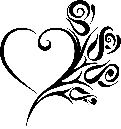 14   9:45 Painting (TW)10:30 Java Music Club (LIB)11:00 Get To Know You (H)1:45 Bible Study With Carol (LIB)2:30 Valentine’s Day Karaoke (TW)HAPPY VALENTINE’S DAY!15   9:45 Sing With Me (LIB)11:00 Trivial Pursuit (LIB)2:00 Ladder Ball (TW) 16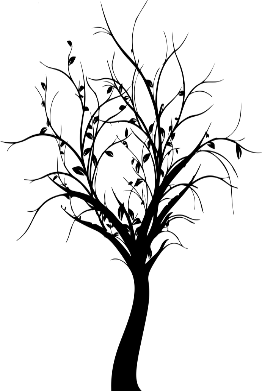 17        HAPPY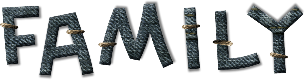 DAY!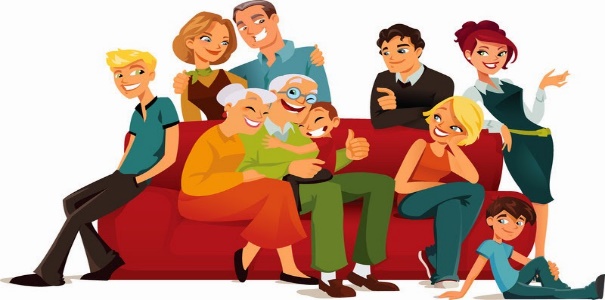 18   9:45 Bible Study (LIB)9:45 Get To Know You (B)10:45 OUTING TO DAIRY QUEEN (TW)10:45 Brain Games (LIB)1:30 Hand Spa (FL)4:00 Crib Club (TW)6:30 SING ALONG WITH LARRY (TW)19        10:00 Fabulous Nails (W) 11:00 Flower Arranging (TW)1:15 Shuffleboard (TW)1:30 Music Therapy Visits (W)2:00 Closed Music Therapy Session R/B (LIB)2:15 Shuffleboard (TW)2:30 Get To Know You (G) 20  9:45 CATHOLIC MASS (TW) 10:00 Get To Know You (G)10:45 SPAGHETTI FACTORY OUTING (TW)3:00 Let’s Chat (R)4:00 Trivial Pursuit (LIB)6:30 Card Bingo (TW)21     9:45 Painting (TW)10:00 Get To Know You (H)10:30 Java Music Club (LIB) 11:30 Get To Know You (R)1:45 Bible Study With Carol (LIB) 2:30 Sing With Me (TW)22             NO RECREATIONPROGRAMSTODAY! 232:00RENEWED LIFE FELLOWSHIPCHURCH SERVICE(TW)FORMALLY KNOWN AS CHURCH OF GOD OF PROPHECY24           9:45 RESIDENT & FAMILY COUNCIL MEETING (LIB)2:00 Hand Spa (W)4:00 News & Views (LIB)6:30 SHUFFLEBOARD WITH RAYMOND ON PIANO (TW)         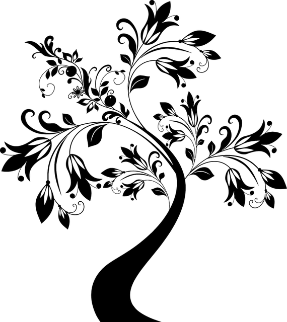 25   9:45 Bible Study (LIB)9:45 Get To Know You (B)10:00 LIBRARY CART WITH PAM (W)11:00 Brain Games (LIB)1:00 CHILDREN’S EARLY LEARNING CENTRE OUTING (TW)        2:00 Artist’s Corner (TW)3:45 Crib Club (TW)6:30 Sing N’ Be Happy (TW) 2610:00 Fabulous Nails (W) 11:00 Flower Arranging (TW)1:15 Shuffleboard (TW)1:30 Music Therapy Visits (W)2:00 Closed Music Therapy Session R/B (LIB)2:15 Shuffleboard (TW)2:30 Get To Know You (G) 4:00 Brain Fitness (LIB)6:30 Bingo (TW)27      9:45 CATHOLIC MASS (TW) 10:00 Get To Know You (G)1:15 OUTING TO TOP DOGS PET STORE (TW)4:00 News and Views (LIB)6:30 Carpet Bowling (TW)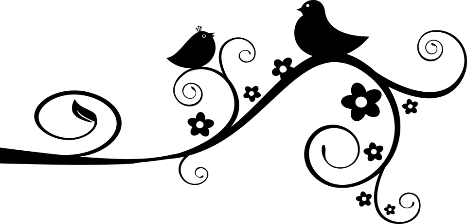 28    9:45 Balloon Badminton (B) 1:45 Bible Study With Carol(LIB)2:30 Sing With Me (TW)2:45 Java Music Club (LIB)4:00 Get To Know You (R)299:45 Get A Move On (LIB)11:00 How Is It Spelled? (LIB)2:00 Tea Party (TW)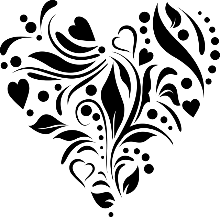 